Решение № 57 от 30 июня 2015 г. О внесении изменений в решение Совета депутатов муниципального округа Головинский от 31 марта 2015 года № 32 «О согласовании адресов размещения вендинговых (торговых) автоматов на территории Головинского района в 2015 году»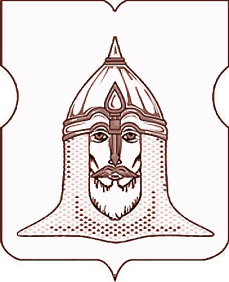 СОВЕТ ДЕПУТАТОВМУНИЦИПАЛЬНОГО ОКРУГА ГОЛОВИНСКИЙРЕШЕНИЕ 30.06.2015года  № 57 О внесении изменений в решение Совета депутатов муниципального округа Головинский от 31 марта 2015 года № 32 «О согласовании адресов размещения вендинговых (торговых) автоматов на территории Головинского района в 2015 году»В соответствии с пунктом 1 части 5 статьи 1 Закона города Москвы от 11 июля 2012 года № 39 «О наделении органов местного самоуправления муниципальных округов в городе Москве отдельными полномочиями города Москвы», согласно постановлению Правительства Москвы от 3 февраля 2011 года № 26-ПП «О размещении нестационарных торговых объектов, расположенных в городе Москве на земельных участках, в зданиях, строениях и сооружениях, находящихся в государственной собственности», на основании письма управы Головинского района города Москвы от 04 июня 2015 года № 7-7-304/5,Советом депутатов принято решение: 1.        Внести следующие изменения в решение Совета депутатов муниципального округа Головинский от 31 марта 2015 года № 32 «О согласовании адресов размещения вендинговых (торговых) автоматов на территории Головинского района в 2015 году»:1.1.       Дополнить пункт 1 подпунктами 9) и 10) следующего содержания:«9) Кронштадтский бульвар, дом 11, в количестве 1 автомата «Все сам» со специализацией «различные товары (от кефира до наушников)»;10) Кронштадтский бульвар, дом 5Б, строение 1, в количестве 1 автомата «Все сам» со специализацией «различные товары (от кефира до наушников)».».
2.        Администрации муниципального округа Головинский:2.1.     Направить настоящее решение в:-       управу Головинского района города Москвы;-       префектуру Северного административного округа города Москвы;-       Департамент территориальных органов исполнительной власти города Москвы.2.2.          Опубликовать настоящее решение в бюллетене «Московский муниципальный вестник» и разместить на официальном сайте органов местного самоуправления муниципального округа Головинский www.nashe-golovino.ru.
3.       Настоящее решение вступает в силу со дня его принятия.
4.        Контроль исполнения настоящего решения возложить на главу муниципального округа Головинский - Архипцову Н.В. и председателя Комиссии по защите прав потребителей Галкину И.А.Глава муниципального округаГоловинский                                                                                                        Н.В. Архипцова